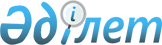 Қазақстан Республикасы Үкіметінің 2007 жылғы 4 сәуірдегі № 260 қаулысына өзгерістер енгізу туралы
					
			Күшін жойған
			
			
		
					Қазақстан Республикасы Үкіметінің 2010 жылғы 19 наурыздағы № 219 Қаулысы. Күші жойылды - Қазақстан Республикасы Үкіметінің 2022 жылғы 4 наурыздағы № 108 қаулысымен
      Ескерту. Күші жойылды - ҚР Үкіметінің 04.03.2022 № 108 (алғашқы ресми жарияланған күнінен бастап қолданысқа енгізіледі) қаулысымен.
      Қазақстан Республикасының Үкіметі ҚАУЛЫ ЕТЕДІ:
      1. "Фильтрлі сигареттерге ең төмен бөлшек баға белгілеу туралы" Қазақстан Республикасы Үкіметінің 2007 жылғы 4 сәуірдегі № 260 қаулысына (Қазақстан Республикасының ПҮАЖ-ы, 2007 ж., № 10, 116-құжат) мынадай өзгерістер енгізілсін:
      1-тармақта:
      екінші абзацтағы "қырық" деген сөз "алпыс" деген сөзбен ауыстырылсын;
      үшінші абзацтағы "елу" деген сөз "жетпіс" деген сөзбен ауыстырылсын.
      2. Осы қаулы алғаш рет ресми жарияланған күнінен бастап жиырма күнтізбелік күн өткен соң қолданысқа енгізіледі.
					© 2012. Қазақстан Республикасы Әділет министрлігінің «Қазақстан Республикасының Заңнама және құқықтық ақпарат институты» ШЖҚ РМК
				
Қазақстан Республикасының
Премьер-Министрі
К. Мәсімов